Образовательная программа высшего образования –программа бакалавриатаНаправление подготовки 	43.03.02 «Туризм»Профили 	«Туристский и гостиничный бизнес»Руководитель образовательной программы 	 д.э.н., профессор Т. П. РозановаДепартамент	туризма и гостиничного бизнеса Факультета экономики и бизнесаИнститут онлайн образованияНаименование организации-партнера – ООО «Амадеус – информационные технологии»ОБЩИЕ ПОЛОЖЕНИЯОбщие сведения об образовательной программе высшего образования – программе бакалавриатаОбразовательная программа высшего образования – программа бакалавриата «Туристский и гостиничный бизнес», реализуемая Финансовым университетом по направлению подготовки 43.03.02 Туризм (далее – программа бакалавриата), разрабатывается и реализуется в соответствии с основными положениями Федерального закона «Об образовании в Российской Федерации» (от 29.12.2012 
№ 273-ФЗ) и на основе образовательного стандарта высшего образования федерального государственного образовательного бюджетного учреждения высшего образования «Финансовый университет при Правительстве Российской Федерации» (далее – ОС ВО ФУ) с учетом требований рынка труда. Программа бакалавриата представляет собой комплекс основных характеристик образования (объем, содержание, планируемые результаты), организационно-педагогических условий, который представлен в виде общей характеристики образовательной программы, учебного плана, календарного учебного графика, рабочих программ дисциплин (модулей), практики, оценочных средств и  методических материалов, рабочей программы воспитания, календарного плана воспитательной работы, форм аттестации и является адаптированной образовательной программой для инвалидов и лиц с ограниченными возможностями здоровья. Каждый компонент программы бакалавриата разработан в форме единого документа или комплекта документов. Порядок разработки и утверждения образовательных программ высшего образования – программ бакалавриата и программ магистратуры в Финансовом университете установлен Финансовым университетом на основе Порядка организации и осуществления образовательной деятельности по образовательным программам высшего образования – программам бакалавриата, программам специалитета, программам магистратуры (приказ Минобрнауки России от 06.04.2021 № 245). Информация о компонентах программы бакалавриата размещена на официальном сайте Финансового университета в сети «Интернет», на образовательном портале.Социальная роль, цели и задачи программы бакалавриатаЦелью разработки программы бакалавриата является методическое обеспечение реализации ОС ВО Финуниверситета по данному направлению подготовки, организация и контроль учебного процесса, обеспечивающая воспитание и качество подготовки обучающихся, получающих квалификацию «бакалавр» по направлению подготовки 43.03.02 Туризм.Социальная роль программы бакалавриата состоит в формировании и развитии у студентов личностных и профессиональных качеств, позволяющих обеспечить требования ОС ВО Финуниверситета.Задачами программы бакалавриата являются:- реализация студентоцентрированного подхода к процессу обучения, формирование индивидуальных траекторий обучения;- реализация компетентностного подхода к процессу обучения;- расширение вариативности выбора студентами дисциплин в рамках избранной траектории обучения.Профили программы бакалавриатаПрограмма бакалавриата «Туристский и гостиничный бизнес» по направлению подготовки 43.03.02 Туризм имеет следующие профили: Международный и национальный туризм,Туристский и гостиничный бизнес.ХАРАКТЕРИСТИКА ПРОГРАММЫ БАКАЛАВРИАТАНормативный срок освоения программы бакалавриата (очная форма обучения – 4 года, заочная форма обучения (с полным применением ДОТ) – 4,5 года, заочная форма обучения (ускоренная, с полным применением ДОТ) – 3,5 года). Трудоемкость программы бакалавриата составляет 240 зачетных единиц.Области профессиональной деятельности и (или) сферы профессиональной деятельности, в которых выпускники, освоившие программу бакалавриата, могут осуществлять профессиональную деятельность: 04 Культура, искусство (в сфере экскурсионной деятельности);33 Сервис, оказание услуг населению (торговля, техническое обслуживание, ремонт, предоставление персональных услуг, услуги гостеприимства, общественное питание и пр.) (в сферах: оказание туристских, экскурсионных услуг населению и иных услуг, необходимых для организации и реализации путешествий; формирование, продвижение и реализация туристского продукта; деятельность объектов туристской инфраструктуры и туристских сервисов; проектирование в туризме); сфера прикладных исследований. Выпускники могут осуществлять профессиональную деятельность в других областях и (или) сферах профессиональной деятельности при условии соответствия уровня их образования и полученных компетенций требованиям к квалификации работника.Объекты профессиональной деятельности: туристские кластеры, создание турпродукта, дестинации и проектирование программ территориального туристского обслуживания, паспортизация и каталогизация туристских ресурсов и территорий, потребители туристских услуг, их запросы, потребности и ключевые ценности, трудовые коллективы предприятий туристской индустрии;туристский продукт, включающий основные, дополнительные и сопутствующие туристские услуги, формы и методы его создания и продвижения, современные технологии обслуживания клиентов, включая электронную коммерцию, туристские организации, технологическую документацию и информационные ресурсы, потребителей туристского продукта, их запросы, потребности и ключевые ценности.Образовательная программа носит актуальный, инновационный, практико-ориентированный характер, направлена на профессиональную подготовку активного, конкурентоспособного руководителя и специалиста нового поколения, знакомого с международными практиками управления, обладающего аналитическими навыками в области предпринимательской деятельности в сфере туристского и гостиничного бизнеса.Профиль «Туристский и гостиничный бизнес"Программа профиля «Туристский и гостиничный бизнес» сформирована на основе анализа требований рынка труда и направлена на профессиональную подготовку активного, конкурентоспособного специалиста нового поколения, знакомого с передовыми практиками и технологиями ведения бизнеса в сфере туризма и гостеприимства, чье профессиональное развитие сопряжено с: современным стратегическим анализом; управлением проектами в туризме и гостеприимстве; управлением межфирменным и внутрифирменным взаимодействием.Цель реализации программы - удовлетворение потребностей общества в руководителях, специалистах и служащих государственных структур и предприятий сферы туризма и гостеприимства, в менеджерах средних и крупных компаний с новыми профессиональными и личностными компетенциями, достаточными для разработки, обоснования, внедрения и оценки эффективности управленческих решений в исследуемой профессиональной сфере, создания и эксплуатации информационных, аналитических и экспертных систем, как на уровне предприятия, так и на уровне территории.Ключевые характеристики программы: практико-ориентированность, междисциплинарность, интерактивность, мультимейдийность, актуальность. Значимым направлением является проектная деятельность студентов - во время обучения студенты смогут создавать практические проекты в сферах туризма и гостеприимства. Организация практики и стажировки студентов проходит в ведущих туристских компаниях России и территориальных органах власти. Преимуществами программы является фундаментальная и практическая подготовка, которая обеспечивает востребованность выпускников в отелях, туристических компаниях, event-агентствах, MICE-подразделениях компаний всех секторов экономики. Высокая мотивированность выпускников бакалавриата на дальнейшее образование и самореализацию, продолжение профессионального развития в области туризма формирует стратегическую карьерную траекторию – продолжение обучения в магистратуре и аспирантуре в нашей стране или в западном вузе на программе MBA или PhD. В программе используются лучшие российские и мировые методики и новейшие технологий в образовании. Программа готовит специалистов, которые смогут работать в туристском и гостиничном бизнесе, в событийной сфере, в креативных индустриях. Студенты получают возможность активно сотрудничать с крупнейшими компаниями России, таких как: Ростуризм, ФГУП «Национальная корпорация развития туризма», ФГУП «Визит Раша», Федеральное агентство по туризму, НП «Национальная ассоциации информационно-туристских организаций» (НАИТО), ООО РЖД Тур, СКИ ЭКСПО, ООО ТРИПТУРУС, ООО АППРЕАЛ, ООО РАШЕН ТРЭВЕЛ ГАЙД, ООО ИНТУРМАРКЕТ, ООО КМТ Групп, МООА Лига Караванеров, Ассоциация Туризма Тверской области. ФГУП АОПИиК, Министерство культуры правительства Московской области, Комитет по туризму и гостиничному хозяйству города Москвы, ООО Интерконнект Менеджмент, ООО Юридическое агентство Персона Грата, ООО Туроператор Ост Вест.  ОРГАНИЗАЦИИ-ПАРТНЕРЫ Организацией-партнером при реализации образовательной программы 43.03.02 Туризм является ООО «Амадеус – информационные технологии»ТИПЫ ЗАДАЧ ПРОФЕССИОНАЛЬНОЙ ДЕЯТЕЛЬНОСТИ ВЫПУСКНИКАВ рамках программы бакалавриата выпускники готовятся к решению задач профессиональной деятельности следующих типов:технологический:мониторинг и оценка эффективности деятельности организаций туристской индустрии;организация взаимодействия предприятий туристской индустрии с участниками туристского рынка: туроператорами, авиакомпаниями, транспортными предприятиями, визовыми центрами, гостиницами и другими поставщиками услуг;организация контроля за эксплуатацией, охраной и оптимальным использованием рекреационного потенциала и ресурсов; применение комплекса экскурсионных технологий, включая методическое обеспечение, разработку, тестирование, проведение и оценку эффективности экскурсионных мероприятий;проектный:анализ, расчет и финансово-экономическая оценка затрат для разработки эффективного управленческого решения в соответствии с технологиями туристской индустрии и целевыми установками организации;участие в разработке проектов, оценки их рисков и привлечении инвестиций в сферу туризма, в том числе на основе государственно-частного партнерства;использование технологий формирования предпринимательской среды для разработки и реализации туристского продукта;разработка, продвижение и реализация туристских продуктов и маршрутов, содержательное наполнение туристских кластеров, участие в разработке региональных и межрегиональных направлений развития туризма территорий; разработка и реализация программ обслуживания туристов; оптимальное использование информационно-коммуникационных ресурсов и технологий в туристской деятельности;организационно-управленческий:координация, контроль деятельности и формирование мотивационного механизма в функциональных подразделениях организаций туристской индустрии;принятие управленческих решений на основе навыков деловых и межличностных коммуникаций и знаний туристских технологий;управление персоналом с использованием наставничества, делегирования, коучинга и других современных форм развития сотрудников туристской фирмы;прикладной исследовательский:организация разработки программ и технологических документов по основной деятельности на основе актуальной нормативно-правовой базы туристской индустрии;использование методов оценки туристского рынка с целью выявления приоритетных направлений туризма, применения PR-технологий и методов брендирования территорий.ТРЕБОВАНИЯ К РЕЗУЛЬТАТАМ ОСВОЕНИЯ ПРОГРАММЫ БАКАЛАВРИАТАВ соответствии с ОС ВО Финуниверситета выпускник, освоивший данную программу бакалавриата, должен обладать следующими универсальными компетенциями и профессиональными компетенциями направления (общепрофессиональными компетенциями):Универсальные компетенции и индикаторы их достижения:Профессиональные компетенции направления и индикаторы их достижения:Профессиональные компетенции направления могут формироваться дисциплинами (модулями) обязательной части Блока 1 «Дисциплины (модули)» и Блока 2 «Практика, в том числе Научно-исследовательская работа (НИР)», а также могут получить дальнейшее развитие в ходе освоения дисциплин, входящих в часть, формируемую участниками образовательных отношений. Универсальные компетенции могут формироваться дисциплинами обязательной части и части, формируемой участниками образовательных отношений Блока 1 «Дисциплины (модули)», а также в период прохождения практики и выполнения НИР Блока 2 «Практика, в том числе Научно-исследовательская работа (НИР)».Ввиду отсутствия обязательных и рекомендуемых профессиональных компетенций в качестве профессиональных компетенций в программу бакалавриата включены определенные самостоятельно профессиональные компетенции профиля, исходя из профиля программы бакалавриата. 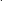 Профессиональные компетенции профиля «Туристский и гостиничный бизнес» формируются на основе профессионального стандарта, соответствующего профессиональной деятельности выпускников, путем отбора соответствующих обобщенных трудовых функций, относящихся к уровню квалификации, требующего освоения программы бакалавриата (как правило, 6 уровень квалификации); и на основе анализа требований рынка труда, запросов социальных партнеров, проведения консультаций с ведущими работодателями, объединениями работодателей, где востребованы выпускники с учетом профиля программы бакалавриата. Профессиональные компетенции профиля «Туристский и гостиничный бизнес» и индикаторы их достижения:Профессиональные компетенции профиля могут формироваться в ходе освоения дисциплин, входящих в часть, формируемую участниками образовательных отношений Блока 1 «Дисциплины (модули)», а также в период прохождения практики и выполнения НИР Блока 2 «Практика, в том числе Научно-исследовательская работа (НИР)».ДОКУМЕНТЫ, РЕГЛАМЕНТИРУЮЩИЕ СОДЕРЖАНИЕ И ОРГАНИЗАЦИЮ ОБРАЗОВАТЕЛЬНОГО ПРОЦЕССА ПРИ РЕАЛИЗАЦИИ ОБРАЗОВАТЕЛЬНОЙ ПРОГРАММЫКалендарный учебный графикКалендарный учебный график является приложением к учебному плану, в котором в виде таблицы условными знаками (по неделям) отражены виды учебной деятельности: теоретическое обучение, практики, промежуточная аттестация, государственная итоговая аттестация и периоды каникул.Учебный план по направлению подготовки 43.03.02 ТуризмУчебный план разработан в соответствии с ОС ВО Финуниверситета по направлению подготовки 43.03.02 Туризм и другими нормативными документами.Рабочие программы дисциплин (модулей)В целях организации и ведения учебного процесса по программе бакалавриата разработаны и утверждены рабочие программы дисциплин в соответствии с требованиями, определенными в Порядке организации и утверждения образовательных программ высшего образования – программ бакалавриата и программ магистратуры в Финансовом университете, и представлены отдельными документами.Программы учебной и производственной практики В целях организации и проведения практики разработаны и утверждены программы учебной и производственной практики в соответствии с требованиями, определенными в Порядке организации и утверждения образовательных программ высшего образования – программ бакалавриата и программ магистратуры в Финансовом университете, в Положении о практике обучающихся, осваивающих образовательные программы высшего образования – программы бакалавриата и программы магистратуры в Финансовом университете. Они представлены отдельными документами.Программа научно-исследовательской работыВ целях проведения научно-исследовательской работы разработана и утверждена программа научно-исследовательской работы. Она представлена отдельным документом.Программа государственной итоговой аттестацииПрограмма государственной итоговой аттестации представлена программой государственного экзамена, перечнем компетенций выпускника, подлежащих оценке в ходе государственного экзамена и требованиями к выпускным квалификационным работам в соответствии с требованиями, определенными в Порядке организации и утверждения образовательных программ высшего образования – программ бакалавриата и программ магистратуры в Финансовом университете, в Порядке проведения государственной итоговой аттестации по программам бакалавриата и программам магистратуры в Финансовом университете, в Положении о выпускной квалификационной работе по программе бакалавриата в Финуниверситете.УСЛОВИЯ РЕАЛИЗАЦИИ ПРОГРАММЫ БАКАЛАВРИАТАКадровое обеспечение реализации программы бакалавриатаКадровый потенциал, обеспечивающий реализацию программы бакалавриата, соответствует требованиям к наличию и квалификации научно-педагогических работников, установленным ОС ВО Финуниверситета по данному направлению подготовки. Руководитель образовательной программы – Розанова Татьяна Павловна, д.э.н., профессор.Руководитель профиля «Туристский и гостиничный бизнес» - Розанова Татьяна Павловна, д.э.н., профессор.Образовательный процесс осуществляется в Институте онлайн-образования.Выпускающий департамент - Департамент туризма и гостиничного бизнеса (руководитель - Розанова Татьяна Павловна, д.э.н., профессор).Учебно-методическое обеспечение реализации программы бакалавриата Программа бакалавриата обеспечена учебно-методической документацией по всем дисциплинам.В Финансовом университете создан библиотечно-информационный комплекс (далее – БИК), который оснащен компьютерной техникой. Локальная сеть БИК интегрируется в общеуниверситетскую компьютерную сеть с выходом в Интернет, что позволяет студентам обеспечивать возможность самостоятельной работы с информационными ресурсами on-line в читальных залах и медиатеках.Электронные фонды БИК включают: электронную библиотеку Финансового университета, лицензионные полнотекстовые базы данных на русском и английском языках, лицензионные правовые базы, универсальный фонд CD, DVD ресурсов, статьи, учебные пособия, монографии. Фонд дополнительной литературы, помимо учебной, включает справочно-библиографические и периодические издания.Фонд отражен в электронном каталоге БИК и представлен на информационно-образовательном портале. Каждый обучающийся в течение всего периода обучения обеспечен индивидуальным неограниченным доступом к электронной библиотеке. Доступ к полнотекстовым электронным коллекциям БИК открыт для пользователей из медиатек с любого компьютера, который входит в локальную сеть Финансового университета и имеет выход в Интернет, а также удаленно. Электронная библиотека и электронная информационно-образовательная среда обеспечивают одновременный доступ не менее 25% обучающихся по программе. Электронные материалы доступны пользователям круглосуточно. Материально-техническое обеспечение реализации программы бакалавриатаФинансовый университет располагает материально-технической базой, соответствующей действующим противопожарным правилам и нормам и обеспечивающей проведение всех видов дисциплинарной и междисциплинарной подготовки, практической и научно-исследовательской работ обучающихся, предусмотренных учебным планом.Для реализации программы бакалавриата Финансовый университет располагает специальными помещениями, представляющими собой учебные аудитории для проведения учебных занятий всех видов, предусмотренных программой бакалавриата, оснащенные оборудованием и техническими средствами обучения, состав которых определяется рабочими программами дисциплин (модулей). Учебные аудитории укомплектованы специализированной мебелью и техническими средствами обучения, служащими для представления учебной информации большой аудитории.Помещения для самостоятельной работы обучающихся оснащены компьютерной техникой с возможностью подключения к сети «Интернет» и обеспечением доступа в электронную информационно-образовательную среду Финансового университета.Электронная информационно-образовательная среда обеспечивает доступ к учебным планам, рабочим программам дисциплин (модулей), программам практик, электронным учебным изданиям и электронным образовательным ресурсам, указанным в рабочих программах дисциплин, программах практик, формирование электронного портфолио обучающегося.Университет обеспечен необходимым комплектом лицензионного и свободно распространяемого программного обеспечения, в том числе возможно и отечественного производства (состав определяется в рабочих программах дисциплин (модулей) и подлежит обновлению при необходимости).Конкретные требования к материально-техническому обеспечению определяются в рабочих программах дисциплин.Финансовое обеспечение реализации программы бакалавриатаФинансовое обеспечение реализации программы бакалавриата осуществляется в объеме не ниже значений базовых нормативов затрат на оказание государственных услуг по реализации образовательных программ высшего образования — программ бакалавриата и значений корректирующих коэффициентов к базовым нормативам затрат, определяемых Минобрнауки России.СОГЛАСОВАНОУТВЕРЖДАЮГенеральный директор ООО «Амадеус – информационные технологии»Ректор Финансового университета  ___________________ Л.И. Мармер (подпись)_______________  С. Е. Прокофьев        (подпись)«_____»______________ 20    г.«____» ___________ 20   г.Категория компетенции Код и наименование универсальных компетенций выпускника программы бакалавриатаОписание индикаторов достижения 
универсальных компетенцийОбщенаучныеСпособность к восприятию межкультурного разнообразия общества, в социально-историческом, этическом и философских контекстах, анализу и мировоззренческой оценке   происходящих процессов и закономерностей (УК-1)1. Использует знания о закономерностях развития природы, межкультурного разнообразия общества для формирования мировоззренческой оценки   происходящих процессов. 2. Использует навыки философского мышления и логики для формулировки аргументированных суждений и умозаключений в профессиональной деятельности. 3. Работает с различными массивами информации для выявления закономерностей функционирования человека, природы и общества в социально-историческом и этическом контекстах.Инструмен-тальныеСпособность применять нормы государственного языка Российской Федерации в устной и письменной речи в процессе личной и профессиональной коммуникаций (УК-2)1.Использует информационно-коммуникационные ресурсы и технологии при поиске необходимой информации в процессе   решения стандартных коммуникативных задач на государственном языке Российской Федерации.2.Ведет деловую переписку, учитывая   особенности официально- делового стиля и речевого этикета. 3.Умеет вести деловые переговоры на государственном языке Российской Федерации.4. Использует лексико-грамматические и стилистические ресурсы на государственном языке Российской Федерации в зависимости от решаемой коммуникативной, в том числе профессиональной, задачи.Инструмен-тальныеСпособность применять знания иностранного языка на уровне, достаточном для межличностного общения, учебной и профессиональной деятельности (УК-3)1.Использует иностранный язык в межличностном общении и профессиональной деятельности, выбирая соответствующие вербальные и невербальные средства коммуникации.2. Реализует на иностранном языке коммуникативные намерения устно и письменно, используя современные информационно-коммуникационные технологии.3. Использует приемы публичной речи и делового и профессионального дискурса на иностранном языке.4.Демонстрирует владения основами академической коммуникации и речевого этикета изучаемого иностранного языка.5. Умеет грамотно и эффективно пользоваться иноязычными источниками информации.6. Продуцирует на иностранном языке письменные речевые произведения в соответствии с коммуникативной задачей.Инструмен-тальныеСпособность использовать прикладное программное обеспечение при решении профессиональных задач (УК-4)1. Использует основные методы и средства получения, представления, хранения и обработки данных. 2. Демонстрирует владение профессиональными пакетами прикладных программ. 3. Выбирает необходимое прикладное программное обеспечение в зависимости от решаемой задачи. 4. Использует прикладное программное обеспечение для решения конкретных прикладных задач.Инструмен-тальныеСпособность использовать основы правовых знаний в различных сферах деятельности (УК-5)1.Использует знания о правовых нормах действующего законодательства, регулирующих отношения в различных сферах жизнедеятельности 2. Вырабатывает пути решения конкретной задачи, выбирая оптимальный способ ее реализации, исходя из действующих правовых норм. и имеющихся ресурсов и ограничений.Инструмен-тальныеСпособность применять методы физической культуры для обеспечения полноценной социальной и профессиональной деятельности (УК-6)1.Поддерживает должный уровень физической подготовленности для обеспечения полноценной социальной и профессиональной деятельности и соблюдает нормы здорового образа жизни.2. Использует основы физической культуры для осознанного выбора здоровьесберегающих технологий с учетом внутренних и внешних условий реализации конкретной профессиональной деятельности.Инструмен-тальныеСпособность создавать и поддерживать безопасные условия жизнедеятельности для сохранения природной среды, обеспечения устойчивого развития общества, владеть основными методами защиты от возможных последствий аварий, катастроф, стихийных бедствий и военных конфликтов (УК-7)1.Выявляет и устраняет проблемы, связанные с нарушениями техники безопасности на рабочем месте, обеспечивая безопасные условия труда.2. Осуществляет выполнение мероприятий по защите населения и территорий в чрезвычайных ситуациях и военных конфликтах.3. Находит пути решения ситуаций, связанных с безопасностью жизнедеятельности людей для сохранения природной среды, обеспечения устойчивого развития общества.4.Действует в экстремальных и чрезвычайных ситуациях, применяя на практике основные способы выживания.Социально-личностныеСпособность и готовность к самоорганизации, продолжению образования, к самообразованию на основе принципов образования в течение всей жизни (УК-8)1. Способен управлять свои временем, проявляет готовность к самоорганизации, планирует и реализует намеченные цели деятельности.2.Демонстрирует интерес к учебе и готовность к продолжению образования и самообразованию, использует предоставляемые возможности для приобретения новых знаний и навыков.3.Применяет знания о своих личностно-психологических ресурсах, о принципах образования в течение всей жизни для саморазвития, успешного выполнения профессиональной деятельности и карьерного роста.Социально-личностныеСпособность к индивидуальной и командной работе, социальному взаимодействию, соблюдению этических норм в межличностном профессиональном общении (УК-9)1.Понимает эффективность использования стратегии сотрудничества для достижения поставленной цели, эффективно взаимодействует с другими членами команды, участвуя в обмене информацией, знаниями, опытом, и презентации результатов работы.2.Соблюдает этические нормы в межличностном профессиональном общении. 3.Понимает и учитывает особенности поведения участников команды для достижения целей и задач в профессиональной деятельности.Социально-личностныеСпособность использовать базовые дефектологические знания в социальной и профессиональной сферах (УК-12)1. Находит пути взаимодействия в социальной и профессиональной сферах с лицами с ограниченными возможностями здоровья и инвалидами.Социально-личностныеСпособность принимать обоснованные экономические решения в различных областях жизнедеятельности (УК-13)1.Понимает базовые принципы функционирования экономики и экономического развития, цели и формы участия государства в экономике.2.Применяет методы личного экономического и финансового планирования для достижения текущих и долгосрочных финансовых целей, использует финансовые инструменты для управления личными финансами (личным бюджетом), контролирует собственные экономические и финансовые риски.Способность формировать нетерпимое отношение к коррупционному поведению (УК-14)1. Демонстрирует знание последствий коррупционных действий, способов профилактики коррупции и формирования нетерпимого отношения к ней.СистемныеСпособность осуществлять поиск, критически анализировать, обобщать и систематизировать информацию, использовать системный подход для решения поставленных задач (УК-10)1. Четко описывает состав и структуру требуемых данных и информации, грамотно реализует процессы их сбора, обработки и интерпретации2. Обосновывает сущность происходящего, выявляет закономерности, понимает природу вариабельности3. Формулирует признак классификации, выделяет соответствующие ему группы однородных «объектов», идентифицирует общие свойства элементов этих групп, оценивает полноту результатов классификации, показывает прикладное назначение классификационных групп.4. Грамотно, логично, аргументировано формирует собственные суждения и оценки. Отличает факты от мнений, интерпретаций, оценок и т. д. в рассуждениях других участников деятельности.5. Аргументированно и логично представляет свою точку зрения посредством и на основе системного описания.СистемныеСпособность к постановке целей и задач исследований, выбору оптимальных путей и методов их достижения (УК-11)1. Аргументированно переходит от первоначальной субъективной формулировки проблемы к целостному структурированному описанию проблемной ситуации.2. Обосновывает системную формулировку цели и постановку задачи управления.3. Взвешенно и системно подходит к анализу ситуации, формулировке критериев и условий выбора 4. Критически переосмысливает свой выбор, сопоставляя с альтернативными подходами. Оценивает последствия принимаемых решений, учитывая неочевидные цепочки «последствия последствий» («причины причин») и контурные связи.5. Корректно использует процедуры целеполагания, декомпозиции и агрегирования, анализа и синтеза при решении практических задач управления и подготовке аналитических отчетов.6. Логично, последовательно и убедительно излагает в отчете цели, задачи, теорию и методологию исследования, результаты и выводы.Категория компетенцииКод и наименование профессиональных компетенций направления подготовки выпускника программы бакалавриатаОписание индикаторов достижения профессиональных компетенций направленияТехнологи-ческиеСпособность принимать и применять технологические новации и современное программное обеспечение при решении профессиональных задач в туристской индустрии (ПКН-1)1. Использует современные технологии в процессе разработки продуктов и услуг, туристских маршрутов, направлений и программ развития туризма и гостеприимства, обслуживания клиентов, включая электронную коммерцию.2. Применяет комплекс экскурсионных технологий, включая методическое обеспечение, разработку, тестирование, проведение и оценку эффективности экскурсионных мероприятий. 3. Демонстрирует знания технологической документации экономических, финансовых, маркетинговых служб туристских организаций.Управлен-ческиеСпособность осуществлять основные функции управления туристской деятельностью, находить решения задач в условиях реально функционирующих туристских предприятий (ПКН-2)1. Обосновывает выбор управленческих решений с учетом факторов риска в условиях неопределенности.2. Использует эффективные методы управления бизнес-процессами в сфере туризма и гостеприимства.3. Принимает тактические управленческие решения в процессе координации и контроля деятельности функциональных подразделений организации туристской индустрии. КачествоСпособность обеспечивать требуемое качество процессов оказания услуг в избранной сфере профессиональной деятельности, разрабатывать стандарты и управлять качеством (ПКН-3) 1.Демострирует знания отечественных и зарубежных практик управления качеством в сфере туризма и гостеприимства.2.Обосновывает выбор стратегических инструментов повышения качества услуг.3.Разрабатывает рекомендации внедрению системы стандартов качества в индустрию гостеприимства.Маркетин-говыеСпособность осуществлять исследование туристского рынка, анализировать, систематизировать, интерпретировать и оценивать информацию, организовывать продажи и продвижение туристского продукта с использованием знаний маркетинга и статистики (ПКН-4)1. Организует и проводит маркетинговые исследования рынка услуг гостеприимства2. Использует методы оценки сегментов туристского рынка с целью выявления приоритетных направлений, применения PR-технологий и методов брендирования территорий.3. Систематизирует данные анализа для разработки эффективных решений в соответствии с технологиями туристской индустрии и целевыми установками организации.Экономи-ческиеСпособность принимать экономически обоснованные решения, обеспечивать экономическую эффективность организаций сферы туризма и гостеприимства, оценивать финансово-экономические перспективы их деятельности (ПКН-5)1. Проводит мониторинг и оценку эффективности экономической деятельности организаций туристской индустрии.2. Определяет перспективы роста и риски на основе анализа финансово-экономических показателей деятельности туристских организаций различных форм собственности.3. Составляет прогнозы и готовит рекомендации для принятия финансово-экономических решений на предприятиях туристской индустрии. Нормативно-правовыеСпособность применять законодательство Российской Федерации, а также нормы международного права при осуществлении профессиональной деятельности, анализировать, систематизировать, интерпретировать и оценивать изменения нормативной базы развития сферы туризма и гостеприимства (ПКН-6)1. Применяет нормы российского законодательства в деятельности туристских и гостиничных организаций.2. Использует знания российского и международного права в работе с туроператорами, авиакомпаниями, транспортными предприятиями, визовыми центрами. 3. Анализирует и оценивает эффективность существующей нормативно-правовой базы в сфере туризма и гостеприимства, определяет перспективы ее совершенствования.Безопасность жизнедеятель-ностиСпособность обеспечивать безопасность обслуживания потребителей и соблюдение требований заинтересованных сторон на основании выполнения норм и правил охраны труда и техники безопасности, применять полученные знания в процессе обеспечения безопасности жизнедеятельности туристов и экскурсантов (ПКН-7)1.Демонстрирует знания норм, правил и техник безопасного обслуживания туристов и экскурсантов.2.Готовит рекомендации по обеспечению техники безопасности на предприятиях туристской индустрии. 3.Использует полученные знания в процессе обеспечения безопасности жизнедеятельности туристов и экскурсантов.Теоретические основы профессиональ-ной деятельностиСпособность сопоставлять теорию науки о туризме и современные потребности общества в контексте исторических, природных, социально-экономических предпосылок ее развития, реализации основных федеральных и региональных программ развития туризма (ПКН-8)1. Применяет теоретические знания о туризме в разработке программ обслуживания туристов, организации оптимального использования рекреационного потенциала и ресурсов.2. Понимает особенности формирования современных потребностей в сфере туризма и гостеприимства.3. Использует экономические и управленческие знания в разработке проектов и привлечении инвестиций в сферу туризма региона.Наименование направления подготовки с указанием профилей программ бакалавриата Наименование профессиональных стандартов и (или) наименование социальных партнеровКод, наименование и уровень квалификации (далее – уровень) обобщенных трудовых функций, на которые ориентирована образовательная программа на основе профессиональных стандартов или требований работодателей – социальных партнеровНаименование профессиональных компетенций профиля (ПКП) программы бакалавриата, формирование которых позволяет выпускнику осуществлять обобщенные трудовые функцииНаправление подготовки 43.03.02 -Туризм, профиль программы бакалавриата «Туристский и гостиничный бизнес»Экскурсовод (гид), приказ Минтруда России от 04.08.2014 № 539н, зарегистрирован Минюстом России от 01.09.2014, рег.№ 33924 Федеральное агентство по туризму Руководитель/управляющий гостиничного комплекса/сети гостиниц, приказ Минтруда России от 07.05.2015 № 282нС Проведение экскурсий, уровень-6Принимать участие в выполнении работ по организации деятельности туристских и гостиничных организацийВ Управление текущей деятельностью департаментов (служб, отделов) гостиничного комплекса - уровень 6Способность разрабатывать, корректировать различные экскурсионной маршруты и программы, составлять технологические карты экскурсии с учётом вида туризма и гостеприимства, рассчитывать стоимость экскурсионных маршрутов (ПКП-1) Способность разрабатывать туристские и гостиничные продукты, рекреационные проекты, осуществлять их рекламу и продвижение (ПКП-2) Способность анализировать и оценивать особенности развития рынка туризма и гостеприимства, участвовать в организации событий с использованием национальных ресурсов (ПКП-3) Способность принимать участие в различных формах социально-ответственного туризма, в том числе экологического, использовать методы регулирования для достижения устойчивого развития гостиничных компаний и туристских территорий (ПКП-4)Наименование профессиональных компетенций профиляИндикаторы достижений профессиональных компетенций профиляСпособность разрабатывать, корректировать различные экскурсионной маршруты и программы, составлять технологические карты экскурсии с учётом вида туризма и гостеприимства, рассчитывать стоимость экскурсионных маршрутов (ПКП-1) Использует современные технологии в процессе разработки продуктов и услуг, маршрутов, направлений и программ развития туризма и гостеприимства, обслуживания клиентов, включая электронную коммерцию.Применяет комплекс экскурсионных технологий, включая методическое обеспечение, разработку, тестирование, проведение и оценку эффективности экскурсионных мероприятий.Демонстрирует знания технологической документации экономических, финансовых, маркетинговых служб туристских и гостиничных компаний.Способность разрабатывать туристские и гостиничные продукты, рекреационные проекты, осуществлять их рекламу и продвижение (ПКП-2) Использует современные технологии разработки туристских и гостиничных продуктов.Применяет современные методы оценки эффективности рекреационных проектов.3.Демонстрирует навыки разработки рекламных кампаний и продвижения туристских и гостиничных продуктов.Способность анализировать и оценивать особенности развития рынка туризма и гостеприимства, участвовать в организации событий с использованием национальных ресурсов (ПКП-3) Демонстрирует знания отечественных и зарубежных практик управления качеством в сфере туризма и гостеприимства.Обосновывает выбор стратегических инструментов повышения качества услуг в туризме и гостеприимстве.3.Разрабатывает рекомендации по внедрению системы стандартов качества в индустрию туризма и гостеприимства.Способность принимать участие в различных формах социально-ответственного туризма, в том числе экологического, использовать методы регулирования для достижения устойчивого развития гостиничных компаний и туристских территорий. (ПКП-4)Организует и проводит маркетинговые исследования рынка услуг туризма и гостеприимстваИспользует методы оценки сегментов рынка с целью выявления приоритетных направлений, применения PR- технологий и методов брендирования.3. Систематизирует данные анализа для разработки эффективных решений в соответствии с технологиями в индустрии туризма и гостеприимства и целевыми установками организаций.